TASK FORCE ON SAFETY AND CRIME REDUCTIONMeeting NoticeCANCELLATIONApril 25, 20199:00 a.m.TO: Task Force on Safety and Crime Reduction Subcommittee ChairsFROM: Mark Griffin, Chair				SUBJECT: 20190426 CANCELLATION Meeting Notice Task Force on Safety and Crime Reduction Subcommittee ChairsNotice is hereby given that the Task Force on Safety and Crime Reduction Subcommittee Chairs Meeting has been CANCELED, and WILL NOT meet Friday, April 26, 2019 at 9:00 A.M.  The meeting was to be held in the Lynwood Roberts Room located at 117 W. Duval St., 1st Floor, City Hall - St. James Building.  For additional questions, please contact Crystal Shemwell or Carol Owens at 904-630-1404 or via email cshemwell@coj.net/cowens@coj.net. When attending Task Force meetings, members are to park in the parking garage located on the corner of Main and Duval Street (Library Garage) to receive free parking.  Please see the Legislative Assistant for parking validation. CLB/clocc: 	Cheryl Brown, Council DirectorCarol Owens, Chief of Legislative ServicesJeff Clements, Chief of Research	File	cityc@coj.netPursuant to the American with Disabilities Act, accommodations for persons with disabilities are available upon request. Please allow 1-2 business days notification to process; last minute requests will be accepted, but may not be possible to fulfill. Please contact Disabled Services Division at: V(904) 630-4940, TTY-(904) 630-4933, or email your request to KLMcDan@coj.net.Dr. Cheryl L Brown, DirectorJacksonville City Council 904.630.1452CLBrown@coj.net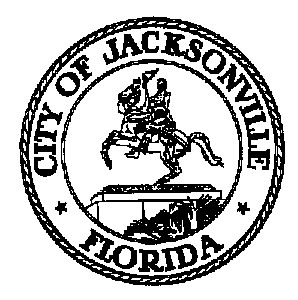 117 West Duval Street, Suite 425Jacksonville, Florida 32202117 West Duval Street, Suite 425Jacksonville, Florida 32202Tom GeismarSabrina EdwardsRonnie KingRichard DanfordW.C GentryMichael MunzFrank DentonEllen GlasserShelley Grant